В семьях, где царит настоящая любовь, она проявляется как целый спектр искренних чувств, включающих: интерес к другому человеку; принятие его таким, какой он есть; заботу о нем; ответственность за него; уважение к его мнению; знание, как ему помочь.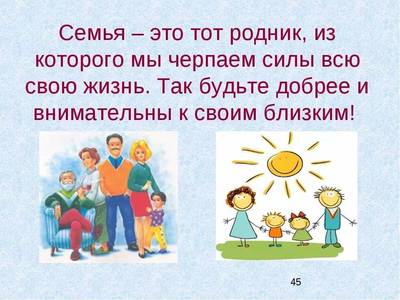 ЗАПОВЕДИ  СЕМЕЙНОЙ  ЖИЗНИ:Свято храните честь своей семьи;Любите свою семью и делайте её лучше;Будь внимательными и чуткими, всегда готовыми прийти на помощь членам своей семье;Проявляйте заботу и участие к близким и дальним родственникам;Дарите радость родным;Умейте найти и выполнить дело на пользу и радость членам всей семьи;Доброе дело – дороже богатства.ДЕТЯМ:Любите, цените и берегите своих родителей, - их вам никто не заменит.Преодолевайте лень, всегда старайтесь помочь родителям – это принесет им радость.Вам нравится улыбка мамы, одобрение папы. Старайтесь, чтобы они у вас в доме были каждый день. Это зависит только от вас самих.Помните слова Марины Цветаевой: «Не слишком сердитесь на родителей, помните, что они были вами, а вы будете ими». РОДИТЕЛЯМ:Не жди, что ваш ребенок будет таким, как вы или таким, как вы хотите. Помогите ему стать не тобой, не вами, а собой.Не требуйте от ребенка платы за все, что вы для него сделали. Вы дали ему жизнь, он может отблагодарить вас? Он даст жизнь другому, тот - третьему, и это необратимый закон благодарности.Не вымещайте на ребенке свои обиды, чтобы в старости не есть горький хлеб. Ибо, что посеешь, то и взойдет.Не забывайте, что самые важные встречи человека - это его встречи с детьми.Не мучьте себя, если не можете сделать что-то для своего ребенка. Мучьте, если можете - но не делаете.Счастлив тот, кто счастлив у себя дома! (Лев Толстой)ПРИТЧА
 «БОГАТСТВО, УДАЧА И ЛЮБОВЬ»Глухой ночью в дом, находящийся в лесной глуши, где жил лесник с женой и дочерью, постучали. Жена лесничего открыла дверь и увидела на пороге трёх дам. Их лица закрывали тёмные вуали. - Мы Богатство, Удача и Любовь, - сказали они. – Вы можете впустить в свой дом только одну из нас. Решите, кого вы хотите видеть в своём доме. Жена лесничего попросила их немного подождать: «Я должна с семьёй посоветоваться». Во время семейного совета она сказала: - Я впустила бы Удачу, ведь она нам поможет наладить наши дела. Лесничий изъявил желание впустить в дом Богатство: - Оно решит все наши финансовые проблемы, ведь нам так трудно живётся. Услышав это, дочь взмолилась: - Давайте впустим любовь! Это – моя мечта! Отец и мать, пошептавшись, решили, что они своё уже отжили, и если уж дочь мечтает о любви, то пусть хотя бы она будет счастлива. Жена лесничего открыла дверь дома и объявила дамам своё решение: - Пусть войдёт Любовь. Любовь вошла в дом, и в нём стало невероятно светло, как днём. А вслед за ней, взявшись за руки, в дом вошли Богатство и Удача. Я желаю вам всем, чтобы в вашем доме навсегда поселилась любовь!Российская семьяЖивут в России разныеНароды с давних пор:Одним тайга по нраву,Другим степной простор.У каждого народаЯзык свой и наряд,Один черкеску носит,Другой надел халат.Один рыбак с рожденья,Другой оленевод,Один кумыс готовит,Другой готовит мёд.Одним милее осень,Другим милей веснаА Родина – РоссияУ нас у всех одна!(В. Степанов)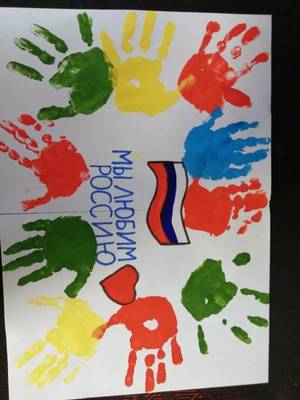 СЕМЬЯ - очаг любви и верности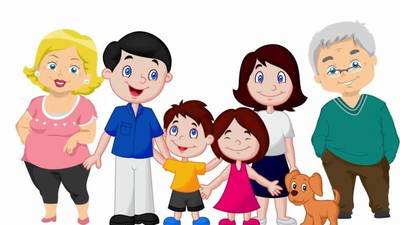 